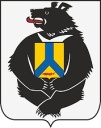 АДМИНИСТРАЦИЯСУЛУКСКОГО СЕЛЬСКОГО ПОСЕЛЕНИЯВерхнебуреинского муниципального районаХабаровского краяПОСТАНОВЛЕНИЕот 14.12.2020 № 71п. СулукОб утверждении Порядка разработки прогноза социально-экономического развития Сулукского сельского поселения Верхнебуреинского муниципального района Хабаровского края  на среднесрочный период.	В соответствии со статьей 173 Бюджетного кодекса Российской Федерации, Администрация Сулукского сельского поселения ПОСТАНОВЛЯЕТ: Утвердить Порядок разработки прогноза социально-экономического развития Сулукского сельского поселения Верхнебуреинского муниципального района Хабаровского края  на среднесрочный период, согласно приложениям 1,2.2. Признать утратившим силу постановление администрации Сулукского сельского поселения Верхнебуреинского муниципального района Хабаровского края от 08.11.2016 №  56 «Об утверждении Порядка разработки прогноза социально-экономического развития Сулукского сельского поселения Верхнебуреинского муниципального района Хабаровского края  »3. Контроль за исполнением данного постановления оставляю за собой.4. Настоящее постановление вступает в силу со дня его официального опубликования (обнародования).Глава Сулукскогосельского поселения							С.П. РябовПриложение 1.Утвержден  постановлением администрации Сулукского сельского поселенияВерхнебуреинского муниципального районаот 14.12.2020 № 71ПОРЯДОКразработки прогноза социально-экономического развитияСулукского сельского поселения Верхнебуреинского муниципального района на среднесрочный период1. Общие положения1.1. Положение о порядке разработки прогноза социально-экономического развития Сулукского сельского поселения (далее - Положение) устанавливает цели, задачи, порядок разработки прогноза социально-экономического развития Сулукского сельского поселения, а также определяет порядок взаимодействия администрации  Сулукского сельского поселения, уполномочено на осуществление функций по разработке прогноза социально-экономического развития  поселения, и участников процесса прогнозирования.	1.2. Порядок разработан в соответствии со статьей 173 Бюджетного кодекса Российской Федерации, Федеральным законом от 20.07.1995 № 115-ФЗ «О государственном прогнозировании и программах социально-экономического развития Российской Федерации», Положением о бюджетном процессе Сулукского сельского поселения от 01.10.2020 № 89 «Положение о бюджетном процессе в Сулукском сельском поселении»1.3. В настоящем порядке используются понятия и термины, применяемые в бюджетном кодексе Российской Федерации, Федеральном законе от 20.07.1995 № 115-ФЗ «О государственном прогнозировании  программах социально-экономического развития Российской Федерации», с внесенными изменениями Федеральным законом №159-ФЗ от 09.07.1999г.1.4. 	прогноз – система показателей социально-экономического состояния сельского поселения, относящихся к определенным периодам времени и рассчитанных при различных условиях социально-экономического развития сельского поселения;	условия развития сельского поселения – различные внешние и внутренние условия возможных вариантов развития сельского поселения, определяемые с учетом условий социально-экономического развития Российской Федерации, Хабаровского края,   а также местных условий и особенностей развития экономики и социальной сферы (уровень инфляции, доходы и занятость населения и т.д.);	участники процесса прогнозирования:	- органы исполнительной власти сельского поселения, осуществляющие подготовку информации для разработки прогноза или рассчитывающие его отдельные параметры по видам деятельности в соответствии с установленными полномочиями;	-организации, предоставляющие администрации Сулукского сельского поселения информацию о своей хозяйственной деятельности в части, необходимой для разработки прогноза;	- прочие участники социально-экономической деятельности сельского поселения, привлекаемые к процессу прогнозирования.Процедура взаимодействия с указанными органами и организациями, обладающими сведениями, необходимыми для организации  процесса формирования прогноза социально-экономического развития, определяется путем запроса данных в виде письма.2. ОБЩИЕ ТРЕБОВАНИЯ К РАЗРАБОТКЕ ПРОГНОЗАСОЦИАЛЬНО-ЭКОНОМИЧЕСКОГО РАЗВИТИЯ СУЛУКСКОГО СЕЛЬСКОГО ПОСЕЛЕНИЯ НА СРЕДНЕСРОЧНЫЙ ПЕРИОД    2.1. Основной целью прогнозирования является повышение эффективности управления социально-экономическим развитием сельского поселения за счет формирования информационно - аналитической базы для подготовки различных планов и программ социально-экономического развития сельского поселения.	Результаты прогнозирования используются при:	- разработке и утверждении бюджета Сулукского сельского поселения	-  разработке муниципальных программ сельского поселения;	- обосновании принятия решений органом исполнительной власти сельского поселения по вопросам социально-экономического развития сельского поселения в соответствии с установленными полномочиями;2.2. Задачи прогноза:	- анализ сложившейся ситуации в экономике и социальной сфере сельского поселения;	- выявление факторов, оказывающих существенное влияние на социально-экономическое развитие сельского поселения;	- оценка влияния выявленных факторов в прогнозируемом периоде, выявление возможных кризисных ситуаций (явлений) в экономике и социальной сфере сельского поселения;	- накопление статистической, аналитической и иной информации для обоснования выбора и принятия наиболее эффективных управленческих решений по развитию сельского поселения.          2.3. Прогноз социально-экономического развития Сулукского сельского поселения Верхнебуреинского муниципального района Хабаровского края разрабатывается с целью повышения эффективности управления социально-экономическими процессами в поселении путем формирования оценки социально-экономического состояния.         2.4. Прогноз социально-экономического развития Сулукского сельского поселения Верхнебуреинского муниципального района Хабаровского края разрабатывается на период не менее трех лет (на очередной финансовый год и плановый период).        2.5. Прогноз социально-экономического развития на среднесрочный период разрабатывается путем уточнения параметров планового периода и добавления параметров плановых периодов с указанием причин и факторов прогнозируемых изменений.        2.6. Разработке прогноза социально-экономического развития поселения предшествует комплексный анализ экономической и демографической ситуации, научно-технического потенциала, социальной инфраструктуры, экологической обстановки, сложившихся тенденций развития промышленности, потребительского рынка.        2.7. В пояснительной записке	 к прогнозу социально-экономического развития поселения приводится обоснование параметров прогноза, в том числе их сопоставление с ранее утвержденными параметрами, с указанием причин и факторов прогнозируемых изменений.        2.8. Методологической основой для разработки показателей прогнозов социально-экономического развития являются методологические рекомендации, утвержденные Министерством экономического развития и торговли Российской Федерации.        2.9. Общее методологическое руководство и координацию работ по составлению прогноза, отдельных разделов и форм, расчету показателей социально-экономического развития осуществляет финансист администрации поселения.        2.10. Изменение прогноза социально-экономического развития Сулукского сельского поселения Верхнебуреинского муниципального района Хабаровского края в ходе составления или рассмотрения проекта бюджета поселения влечет за собой изменение основных характеристик проекта бюджета поселения.3. РАЗРАБОТКА ПРОГНОЗА СОЦИЛЬНО-ЭКОНОМИЧЕСКОГО РАЗВИТИЯ	3.1. Прогноз социально-экономического развития Сулукского сельского поселения Верхнебуреинского муниципального района Хабаровского края разрабатывается специалистом администрации поселения.        3.2. Прогноз социально-экономического развития поселения разрабатывается на основе программы социально-экономического развития поселения, основных макроэкономических показателей социально-экономического развития Сулукского сельского поселения на прогнозируемый период, дефляторов по видам  экономической деятельности и индексов цен основных производителей товаров и услуг на основе данных, получаемых от органов государственной статистики, налоговых, финансовых органов.	При необходимости прогноз социально-экономического развития поселения может дополняться новыми разделами.       3.5. Специалистом администрации поселения разрабатываются основные показатели прогноза социально-экономического развития Сулукского сельского поселения, и	 составляется пояснительная записка к прогнозу.Пояснительная записка должна отражать:- анализ изменений основных социально-экономических показателей за отчетные периоды, причины (факторы), повлиявшие на эти изменения;- сопоставление параметров прогноза с ранее утвержденными параметрами с указанием причин и факторов, повлиявших на эти изменения;- описание количественных и качественных изменений показателей в очередном и плановом периодах, причины и факторы прогнозируемых изменений, возможные риски, а также действия и меры, которые следует осуществить для достижения прогнозируемых значений показателей;- наиболее значимые социально-экономические проблемы, на решении которых необходимо сконцентрировать усилия администрации в очередном году и плановом периоде;- предложения по улучшению ситуации в анализируемой сфере с указанием мер, необходимых к принятию на местном, краевом и федеральном уровнях.       3.6. Прогноз социально-экономического развития Сулукского сельского поселения Верхнебуреинского муниципального района Хабаровского края одобряется главой поселения и направляется в Совет депутатов в сроки, указанные в постановлении главы поселения о подготовке проекта бюджета Сулукского сельского поселения Верхнебуреинского муниципального района Хабаровского края на очередной финансовый год и плановый период.       3.7. На основе прогноза социально-экономического развития Сулукского сельского поселения Верхнебуреинского муниципального района Хабаровского края финансистом администрации поселения разрабатывается проект бюджета поселения Приложение №2                                                                            к постановлению администрации сельского поселения                                 от 14.12.2020 № 71Основные показатели прогноза социально-экономического развития Сулукского сельского поселенияОсновные показатели прогноза социально-экономического развития Сулукского сельского поселенияОсновные показатели прогноза социально-экономического развития Сулукского сельского поселенияОсновные показатели прогноза социально-экономического развития Сулукского сельского поселенияОсновные показатели прогноза социально-экономического развития Сулукского сельского поселенияОсновные показатели прогноза социально-экономического развития Сулукского сельского поселенияОсновные показатели прогноза социально-экономического развития Сулукского сельского поселенияОсновные показатели прогноза социально-экономического развития Сулукского сельского поселения№ п/пНаименование, раздела, показателяЕдиница измеренияОтчетОценкаПрогнозПрогнозПрогноз№ п/пНаименование, раздела, показателяЕдиница измерения20__20___20___20___20___IДемографические показателиДемографические показателиДемографические показателиДемографические показателиДемографические показателиДемографические показателиДемографические показатели1Численность населения (на 1 января года)Человек1.1                      сельскоеЧеловек2Численность населения младше трудоспособного возраста (на 1 января года)Человек3Численность населения трудоспособного возраста (на 1 января года)Человек4Численность населения старше трудоспособного возраста (на 1 января года)Человек5Численность населения среднегодоваяЧеловек6Число родившихся (без учета мертворожденных)Человек7Число умершихЧеловек8Миграционный прирост (-убыль)Человек9Общий коэффициент рождаемостичел. на 1 тыс. чел. населения10Общий коэффициент смертностичел. на 1 тыс. чел. населения11Коэффициент естественного прироста (убыли)чел. на 1 тыс. чел. населения12Коэффициент миграционного прироста (убыли)чел. на 1 тыс. чел. населенияIIТранспортТранспортТранспортТранспортТранспортТранспортТранспорт1Протяженность автодорог общего пользования местного значения (на конец года)километр2Протяженность автодорог общего пользования местного значения с твердым покрытием,  (на конец года)километр3Удельный вес автомобильных дорог с твердым покрытием в общей протяженности автомобильных дорог общего пользования (на конец года)%IIIМалое и среднее предпринимательствоМалое и среднее предпринимательствоМалое и среднее предпринимательствоМалое и среднее предпринимательствоМалое и среднее предпринимательствоМалое и среднее предпринимательствоМалое и среднее предпринимательство1Количество малых и средних предприятий, включая микропредприятия (на конец года)единиц2Среднесписочная численность работников на предприятиях малого и среднего предпринимательства (включая микропредприятия)человекIVКонсолидированный бюджет муниципального образования Консолидированный бюджет муниципального образования Консолидированный бюджет муниципального образования Консолидированный бюджет муниципального образования Консолидированный бюджет муниципального образования Консолидированный бюджет муниципального образования Консолидированный бюджет муниципального образования 1Доходы консолидированного бюджета муниципального образования, всегомлн руб.1.1Собственные (налоговые и неналоговые)млн руб.1.1.1Налоговые доходымлн руб.1.1.2Неналоговые доходымлн руб.1.2Безвозмездные поступлениямлн руб.2Расходы консолидированного бюджета муниципального образования, всегомлн руб.2.1    в том числе муниципальные программымлн руб.3Дефицит/профицит (-/+) консолидированного бюджета муниципального образованиямлн руб.4Муниципальный долгмлн руб.0,00,00,00,00,0VРынок труда и занятость населенияРынок труда и занятость населенияРынок труда и занятость населенияРынок труда и занятость населенияРынок труда и занятость населенияРынок труда и занятость населенияРынок труда и занятость населения1Численность занятых в экономике (среднегодовая)Человек2Численность безработных, зарегистрированных в органах государственной службы занятости (на конец года)Человек3Уровень зарегистрированной безработицы (на конец года)%4Фонд начисленной заработной платы всех работников по муниципальному образованиюмлн руб.